Зарегистрировано в Минюсте России 19 января 2017 г. N 45298МИНИСТЕРСТВО ВНУТРЕННИХ ДЕЛ РОССИЙСКОЙ ФЕДЕРАЦИИПРИКАЗот 16 декабря 2016 г. N 848О ПЕРЕЧНЕДОЛЖНОСТЕЙ ФЕДЕРАЛЬНОЙ ГОСУДАРСТВЕННОЙСЛУЖБЫ В МИНИСТЕРСТВЕ ВНУТРЕННИХ ДЕЛ РОССИЙСКОЙФЕДЕРАЦИИ И ДОЛЖНОСТЕЙ В ОРГАНИЗАЦИЯХ, СОЗДАВАЕМЫХДЛЯ ВЫПОЛНЕНИЯ ЗАДАЧ, ПОСТАВЛЕННЫХ ПЕРЕД МИНИСТЕРСТВОМВНУТРЕННИХ ДЕЛ РОССИЙСКОЙ ФЕДЕРАЦИИ, ПРИ ЗАМЕЩЕНИИКОТОРЫХ СОТРУДНИКИ ОРГАНОВ ВНУТРЕННИХ ДЕЛ РОССИЙСКОЙФЕДЕРАЦИИ, ФЕДЕРАЛЬНЫЕ ГОСУДАРСТВЕННЫЕ ГРАЖДАНСКИЕ СЛУЖАЩИЕИ РАБОТНИКИ, А ТАКЖЕ ГРАЖДАНЕ ПРИ НАЗНАЧЕНИИ НА ДОЛЖНОСТИВ ОРГАНИЗАЦИЯХ, СОЗДАВАЕМЫХ ДЛЯ ВЫПОЛНЕНИЯ ЗАДАЧ,ПОСТАВЛЕННЫХ ПЕРЕД МИНИСТЕРСТВОМ ВНУТРЕННИХ ДЕЛ РОССИЙСКОЙФЕДЕРАЦИИ, ОБЯЗАНЫ ПРЕДСТАВЛЯТЬ СВЕДЕНИЯ О СВОИХ ДОХОДАХ,ОБ ИМУЩЕСТВЕ И ОБЯЗАТЕЛЬСТВАХ ИМУЩЕСТВЕННОГО ХАРАКТЕРА,А ТАКЖЕ СВЕДЕНИЯ О ДОХОДАХ, ОБ ИМУЩЕСТВЕ И ОБЯЗАТЕЛЬСТВАХИМУЩЕСТВЕННОГО ХАРАКТЕРА СВОИХ СУПРУГИ (СУПРУГА)И НЕСОВЕРШЕННОЛЕТНИХ ДЕТЕЙВ соответствии со статьей 8 Федерального закона от 25 декабря 2008 г. N 273-ФЗ "О противодействии коррупции" <1>, пунктом 2 Указа Президента Российской Федерации от 18 мая 2009 г. N 557 "Об утверждении перечня должностей федеральной государственной службы, при замещении которых федеральные государственные служащие обязаны представлять сведения о своих доходах, об имуществе и обязательствах имущественного характера, а также сведения о доходах, об имуществе и обязательствах имущественного характера своих супруги (супруга) и несовершеннолетних детей" <2> и пунктом 22 Указа Президента Российской Федерации от 2 апреля 2013 г. N 309 "О мерах по реализации отдельных положений Федерального закона "О противодействии коррупции" <3> приказываю:--------------------------------<1> Собрание законодательства Российской Федерации, 2008, N 52, ст. 6228; 2011, N 48, ст. 6730; 2012, N 50, ст. 6954; N 53, ст. 7605; 2014, N 52, ст. 7542; 2015, N 48, ст. 6720; 2016, N 27, ст. 4169.<2> Собрание законодательства Российской Федерации, 2009, N 21, ст. 2542.<3> Собрание законодательства Российской Федерации, 2013, N 14, ст. 1670.1. Утвердить Перечень должностей федеральной государственной службы в Министерстве внутренних дел Российской Федерации и должностей в организациях, создаваемых для выполнения задач, поставленных перед Министерством внутренних дел Российской Федерации, при замещении которых сотрудники органов внутренних дел Российской Федерации, федеральные государственные гражданские служащие и работники, а также граждане при назначении на должности в организациях, создаваемых для выполнения задач, поставленных перед Министерством внутренних дел Российской Федерации, обязаны представлять сведения о своих доходах, об имуществе и обязательствах имущественного характера, а также сведения о доходах, об имуществе и обязательствах имущественного характера своих супруги (супруга) и несовершеннолетних детей (приложение N 1).2. Руководителям (начальникам) подразделений центрального аппарата МВД России, территориальных органов МВД России, образовательных, научных, медицинских (в том числе санаторно-курортных) организаций системы МВД России, окружных управлений материально-технического снабжения системы МВД России, а также иных организаций и подразделений, созданных для выполнения задач и осуществления полномочий, возложенных на органы внутренних дел Российской Федерации, ознакомить сотрудников органов внутренних дел Российской Федерации, федеральных государственных гражданских служащих и работников системы МВД России, замещающих должности, указанные в прилагаемом Перечне, с настоящим приказом.3. Признать утратившими силу нормативные правовые акты МВД России и отдельное предписание нормативного правового акта МВД России согласно Перечню (приложение N 2).4. Контроль за выполнением настоящего приказа оставляю за собой.Министргенерал полицииРоссийской ФедерацииВ.КОЛОКОЛЬЦЕВПриложение N 1к приказу МВД Россииот 16.12.2016 N 848ПЕРЕЧЕНЬДОЛЖНОСТЕЙ ФЕДЕРАЛЬНОЙ ГОСУДАРСТВЕННОЙСЛУЖБЫ В МИНИСТЕРСТВЕ ВНУТРЕННИХ ДЕЛ РОССИЙСКОЙФЕДЕРАЦИИ И ДОЛЖНОСТЕЙ В ОРГАНИЗАЦИЯХ, СОЗДАВАЕМЫХДЛЯ ВЫПОЛНЕНИЯ ЗАДАЧ, ПОСТАВЛЕННЫХ ПЕРЕД МИНИСТЕРСТВОМВНУТРЕННИХ ДЕЛ РОССИЙСКОЙ ФЕДЕРАЦИИ, ПРИ ЗАМЕЩЕНИИКОТОРЫХ СОТРУДНИКИ ОРГАНОВ ВНУТРЕННИХ ДЕЛ РОССИЙСКОЙФЕДЕРАЦИИ, ФЕДЕРАЛЬНЫЕ ГОСУДАРСТВЕННЫЕ ГРАЖДАНСКИЕ СЛУЖАЩИЕИ РАБОТНИКИ, А ТАКЖЕ ГРАЖДАНЕ ПРИ НАЗНАЧЕНИИ НА ДОЛЖНОСТИВ ОРГАНИЗАЦИЯХ, СОЗДАВАЕМЫХ ДЛЯ ВЫПОЛНЕНИЯ ЗАДАЧ,ПОСТАВЛЕННЫХ ПЕРЕД МИНИСТЕРСТВОМ ВНУТРЕННИХ ДЕЛ РОССИЙСКОЙФЕДЕРАЦИИ, ОБЯЗАНЫ ПРЕДСТАВЛЯТЬ СВЕДЕНИЯ О СВОИХ ДОХОДАХ,ОБ ИМУЩЕСТВЕ И ОБЯЗАТЕЛЬСТВАХ ИМУЩЕСТВЕННОГО ХАРАКТЕРА,А ТАКЖЕ СВЕДЕНИЯ О ДОХОДАХ, ОБ ИМУЩЕСТВЕ И ОБЯЗАТЕЛЬСТВАХИМУЩЕСТВЕННОГО ХАРАКТЕРА СВОИХ СУПРУГИ (СУПРУГА)И НЕСОВЕРШЕННОЛЕТНИХ ДЕТЕЙI. Должности, замещаемые сотрудниками органов внутренних дел Российской Федерации1. Должности всех наименований аппарата Министра внутренних дел Российской Федерации <1> и аппаратов заместителей Министра внутренних дел Российской Федерации.--------------------------------<1> За исключением должностей высшего начальствующего состава, назначение на которые и освобождение от которых осуществляется Президентом Российской Федерации.2. Начальники (командиры), заместители начальников (командиров) структурных подразделений <1> в составе подразделений центрального аппарата МВД России, территориальных органов МВД России, образовательных, научных, медицинских (в том числе санаторно-курортных) организаций системы МВД России, окружных управлений материально-технического снабжения системы МВД России, а также иных организаций и подразделений, созданных для выполнения задач и осуществления полномочий, возложенных на органы внутренних дел Российской Федерации <2> (за исключением должностей младшего начальствующего состава).(в ред. Приказов МВД России от 20.12.2017 N 945, от 02.09.2020 N 606)--------------------------------<1> Под структурными подразделениями в настоящем Перечне понимаются как самостоятельные подразделения, так и входящие подразделения (структурные элементы самостоятельных подразделений).<2> Далее - "органы внутренних дел".3. Помощники (всех наименований) руководителей (начальников) территориальных органов МВД России, строевых подразделений полиции территориальных органов МВД России, органов предварительного следствия, образовательных организаций системы МВД России.(в ред. Приказа МВД России от 20.12.2017 N 945)4. Следователи всех наименований.5. Дознаватели всех наименований.6. Оперуполномоченные всех наименований.6.1. Инспекторы по розыску всех наименований.(п. 6.1 введен Приказом МВД России от 11.12.2019 N 925)7. Участковые уполномоченные полиции всех наименований.7.1. Инспекторы всех наименований подразделений по делам несовершеннолетних, в том числе подразделений для временного содержания несовершеннолетних правонарушителей.(п. 7.1 введен Приказом МВД России от 20.12.2017 N 945)7.2. Должности среднего и старшего начальствующего состава всех наименований подразделений патрульно-постовой службы полиции.(п. 7.2 в ред. Приказа МВД России от 11.12.2019 N 925)8. Должности всех наименований, в служебные обязанности которых входит осуществление полномочий по защите интересов органов внутренних дел в судах и (или) по проведению правовой экспертизы проектов конкурсной документации и документации об аукционе, запросов котировок цен на товары, работы, услуги для обеспечения нужд МВД России, а также проектов соответствующих договоров, соглашений, государственных контрактов.9. Эксперты всех наименований:федерального государственного казенного учреждения "Экспертно-криминалистический центр Министерства внутренних дел Российской Федерации";территориальных органов МВД России.10. Главные инспекторы территориальных органов МВД России.11. Должности всех наименований подразделений по обеспечению безопасности дорожного движения.(п. 11 в ред. Приказа МВД России от 20.12.2017 N 945)12. Утратил силу. - Приказ МВД России от 02.11.2018 N 736.13. Должности всех наименований подразделений по организации применения административного законодательства и подразделений по исполнению административного законодательства.(п. 13 в ред. Приказа МВД России от 20.12.2017 N 945)13.1. Должности всех наименований подразделений по оперативному управлению силами и средствами органов внутренних дел территориальных органов МВД России, в том числе дежурных частей.(п. 13.1 введен Приказом МВД России от 20.12.2017 N 945)14. Должности всех наименований, выполнение служебных обязанностей по которым предусматривает подготовку заключений о профессиональной психологической пригодности, решений о приеме на службу в органы внутренних дел и переводе сотрудника на другую должность в органах внутренних дел, присвоении специальных званий, классных чинов федеральной государственной гражданской службы, награждении государственными и ведомственными наградами, осуществление функций инспекции по личному составу, подразделений по профилактике коррупционных и иных правонарушений, профессиональной служебной и физической подготовки кадровых подразделений.(п. 14 в ред. Приказа МВД России от 20.12.2017 N 945)15. Представители МВД России за рубежом, заместители представителей МВД России за рубежом.(п. 15 в ред. Приказа МВД России от 02.09.2020 N 606)16. Ревизоры всех наименований, главные эксперты-специалисты, аудиторы всех наименований:Контрольно-ревизионного управления Министерства внутренних дел Российской Федерации;контрольно-ревизионных управлений (отделов, отделений, групп) территориальных органов МВД России.17. Эксперты-ревизоры, специалисты-ревизоры всех наименований:Главного управления экономической безопасности и противодействия коррупции Министерства внутренних дел Российской Федерации;подразделений экономической безопасности и противодействия коррупции территориальных органов МВД России.18. Главные бухгалтеры, заместители главных бухгалтеров.19. Должности всех наименований Управления представителей заказчика Департамента по материально-техническому и медицинскому обеспечению Министерства внутренних дел Российской Федерации.20. Должности всех наименований, выполнение служебных обязанностей по которым предусматривает осуществление полномочий органа внутренних дел по закупке товаров, работ, услуг в соответствии с законодательством Российской Федерации и иными нормативными правовыми актами о контрактной системе в сфере закупок товаров, работ, услуг для обеспечения нужд МВД России.20.1. Должности всех наименований, выполнение обязанностей по которым предусматривает осуществление функций по формированию государственной программы вооружения и государственного оборонного заказа и (или) приемке (сопровождению) работ по государственным контрактам.(п. 20.1 введен Приказом МВД России от 20.12.2017 N 945)20.2. Должности всех наименований Федерального казенного учреждения "Главный информационно-аналитический центр Министерства внутренних дел Российской Федерации" и информационных центров территориальных органов МВД России на региональном уровне, выполнение служебных обязанностей по которым предусматривает оказание государственных услуг.(п. 20.2 введен Приказом МВД России от 20.12.2017 N 945)21. Утратил силу. - Приказ МВД России от 02.09.2020 N 606.22. Должности всех наименований подразделений по вопросам миграции (за исключением должностей, выполнение служебных обязанностей по которым предусматривает осуществление функций делопроизводства и режима).(п. 22 в ред. Приказа МВД России от 02.09.2020 N 606)23 - 24. Утратили силу. - Приказ МВД России от 20.12.2017 N 945.II. Должности, замещаемые федеральными государственными гражданскими служащими25. Должности федеральной государственной гражданской службы категорий "руководители" и "помощники (советники)" всех групп должностей в центральном аппарате МВД России и территориальных органах МВД России.25.1. Должности федеральной государственной гражданской службы категории "специалисты" главной и ведущей групп должностей из числа должностей начальников (руководителей), заместителей начальников (руководителей) структурных подразделений в составе подразделений центрального аппарата МВД России, территориальных органов МВД России.(п. 25.1 введен Приказом МВД России от 02.09.2020 N 606)26. Должности федеральной государственной гражданской службы категории "специалисты" всех групп должностей, выполнение должностных обязанностей по которым предусматривает осуществление функций по контролю за оборотом наркотиков.(в ред. Приказа МВД России от 20.12.2017 N 945)27. Должности федеральной государственной гражданской службы категорий "специалисты" и "обеспечивающие специалисты" всех групп должностей, выполнение должностных обязанностей по которым предусматривает:(в ред. Приказа МВД России от 20.12.2017 N 945)осуществление полномочий по защите интересов органов внутренних дел в судах и (или) по проведению правовой экспертизы проектов конкурсной документации и документации об аукционе, запросов котировок цен на товары, работы, услуги для обеспечения нужд МВД России, а также проектов соответствующих договоров, соглашений, государственных контрактов;подготовку заключений о профессиональной психологической пригодности, решений о приеме на службу в органы внутренних дел и переводе сотрудника на другую должность в органах внутренних дел, присвоении специальных званий, классных чинов федеральной государственной гражданской службы, награждении государственными и ведомственными наградами, осуществление функций инспекции по личному составу, подразделений по профилактике коррупционных и иных правонарушений, профессиональной служебной и физической подготовки кадровых подразделений;(в ред. Приказа МВД России от 20.12.2017 N 945)осуществление полномочий органа внутренних дел по закупке товаров, работ, услуг в соответствии с законодательством Российской Федерации и иными нормативными правовыми актами о контрактной системе в сфере закупок товаров, работ, услуг для обеспечения нужд МВД России;осуществление функций по формированию государственной программы вооружения и государственного оборонного заказа и (или) приемке (сопровождению) работ по государственным контрактам.(абзац введен Приказом МВД России от 20.12.2017 N 945)28. Утратил силу. - Приказ МВД России от 02.09.2020 N 606.29. Должности федеральной государственной гражданской службы всех категорий и групп должностей подразделений по вопросам миграции (за исключением должностей, выполнение служебных обязанностей по которым предусматривает осуществление функций делопроизводства и режима).(п. 29 в ред. Приказа МВД России от 02.09.2020 N 606)30. Должности федеральной государственной гражданской службы категории "руководители" ведущей группы должностей и категории "специалисты" старшей группы должностей представительств МВД России за рубежом (по вопросам миграции).III. Должности, замещаемые работниками организаций, создаваемых для выполнения задач, поставленных перед Министерством внутренних дел Российской Федерации31. Руководитель (директор, начальник).32. Заместитель руководителя (директора, начальника).33. Руководитель (начальник) структурного подразделения.34. Заместитель руководителя (начальника) структурного подразделения.35. Аукционист.36. Главный бухгалтер.37. Бухгалтер (в организации, в штатном расписании которой отсутствует должность главного бухгалтера).38. Бухгалтер-ревизор.39. Должности всех наименований, выполнение трудовых обязанностей по которым предусматривает осуществление полномочий органа внутренних дел по закупке товаров, работ, услуг в соответствии с законодательством Российской Федерации, иными нормативными правовыми актами о контрактной системе в сфере закупок товаров, работ, услуг для обеспечения нужд МВД России.39.1. Должности всех наименований, выполнение трудовых обязанностей по которым предусматривает хранение и распределение материально-технических ресурсов.(п. 39.1 введен Приказом МВД России от 20.12.2017 N 945)40. Утратил силу. - Приказ МВД России от 20.12.2017 N 945.41. Оценщик.42. Главный специалист по маркетингу.43. Специалист, в должностные обязанности которого входит осуществление функций маркетинга.44. Экономист по договорной и претензионной работе.45. Экономист по материально-техническому снабжению.46. Юрисконсульт.47. Специалист, главный специалист, выполнение трудовых обязанностей по которым предусматривает подготовку заключений о профессиональной психологической пригодности, решений о приеме на службу в органы внутренних дел и переводе сотрудника на другую должность в органах внутренних дел, присвоении специальных званий, классных чинов федеральной государственной гражданской службы, награждении государственными и ведомственными наградами, осуществление функций инспекции по личному составу, подразделений по профилактике коррупционных и иных правонарушений, профессиональной служебной и физической подготовки кадровых подразделений.(п. 47 введен Приказом МВД России от 20.12.2017 N 945)Примечания:1. Настоящий Перечень распространяется также на:1.1. Должности с двойным наименованием при наличии хотя бы одной из них в настоящем Перечне.1.2. Должности, указанные в разделе III настоящего Перечня, по которым установлено производное наименование "старший" или "ведущий".2. Настоящий Перечень не распространяется на должности штатного негласного состава, замещаемые сотрудниками органов внутренних дел Российской Федерации.(примечания в ред. Приказа МВД России от 20.12.2017 N 945)Приложение N 2к приказу МВД Россииот 16.12.2016 N 848ПЕРЕЧЕНЬНОРМАТИВНЫХ ПРАВОВЫХ АКТОВ МВД РОССИИ И ОТДЕЛЬНОГОПРЕДПИСАНИЯ НОРМАТИВНОГО ПРАВОВОГО АКТА МВД РОССИИ,КОТОРЫЕ ПРИЗНАЮТСЯ УТРАТИВШИМИ СИЛУ1. Приказ МВД России от 26 июня 2013 г. N 474 "Об утверждении Перечня должностей в организациях, создаваемых для выполнения задач, поставленных перед Министерством внутренних дел Российской Федерации, при назначении на которые граждане и при замещении которых работники обязаны представлять сведения о своих доходах, об имуществе и обязательствах имущественного характера, а также сведения доходах, об имуществе и обязательствах имущественного характера своих супруги (супруга) и несовершеннолетних детей" <1>.--------------------------------<1> Зарегистрирован в Минюсте России 10 июля 2013 года, регистрационный N 29034.2. Приказ МВД России от 31 октября 2013 г. N 875 "О Перечне должностей федеральной государственной службы в Министерстве внутренних дел Российской Федерации, при назначении на которые граждане и при замещении которых сотрудники органов внутренних дел Российской Федерации, военнослужащие внутренних войск и федеральные государственные гражданские служащие обязаны представлять сведения о своих доходах, об имуществе и обязательствах имущественного характера, а также сведения о доходах, об имуществе и обязательствах имущественного характера своих супруги (супруга) и несовершеннолетних детей" <1>.--------------------------------<1> Зарегистрирован в Минюсте России 16 декабря 2013 года, регистрационный N 30613.3. Пункт 8 изменений, которые вносятся в нормативные правовые акты МВД России, утвержденных приказом МВД России от 19 марта 2014 г. N 164 <1>.--------------------------------<1> Зарегистрирован в Минюсте России 3 апреля 2014 года, регистрационный N 31814.4. Приказ МВД России от 25 июня 2014 г. N 536 "О внесении изменений в Перечень должностей федеральной государственной службы в Министерстве внутренних дел Российской Федерации, при назначении на которые граждане и при замещении которых сотрудники органов внутренних дел Российской Федерации, военнослужащие внутренних войск и федеральные государственные гражданские служащие обязаны представлять сведения о своих доходах, об имуществе и обязательствах имущественного характера, а также сведения о доходах, об имуществе и обязательствах имущественного характера своих супруги (супруга) и несовершеннолетних детей, утвержденный приказом МВД России от 31 октября 2013 г. N 875" <1>.--------------------------------<1> Зарегистрирован в Минюсте России 17 июля 2014 года, регистрационный N 33138.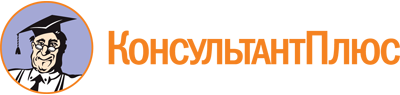 Приказ МВД России от 16.12.2016 N 848
(ред. от 02.09.2020)
"О Перечне должностей федеральной государственной службы в Министерстве внутренних дел Российской Федерации и должностей в организациях, создаваемых для выполнения задач, поставленных перед Министерством внутренних дел Российской Федерации, при замещении которых сотрудники органов внутренних дел Российской Федерации, федеральные государственные гражданские служащие и работники, а также граждане при назначении на должности в организациях, создаваемых для выполнения задач, поставленных перед Министерством внутренних дел Российской Федерации, обязаны представлять сведения о своих доходах, об имуществе и обязательствах имущественного характера, а также сведения о доходах, об имуществе и обязательствах имущественного характера своих супруги (супруга) и несовершеннолетних детей"
(Зарегистрировано в Минюсте России 19.01.2017 N 45298)Документ предоставлен КонсультантПлюс

www.consultant.ru

Дата сохранения: 20.06.2023
 Список изменяющих документов(в ред. Приказов МВД России от 20.12.2017 N 945,от 02.11.2018 N 736, от 11.12.2019 N 925, от 02.09.2020 N 606)Список изменяющих документов(в ред. Приказов МВД России от 20.12.2017 N 945,от 02.11.2018 N 736, от 11.12.2019 N 925, от 02.09.2020 N 606)